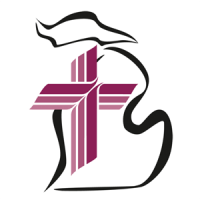 WelcomeTrinity Lutheran Church                                                     Lutheran Church—Missouri SynodA Stephen Ministry Congregation1354 South Otsego AvenueGaylord, Michigan 49735Church Phone: (989) 732-4816Church Email: secretary@trinitygaylord.comwww.trinitygaylord.comOffice Hours: Monday through Friday 9am – 1pmOUR PURPOSE…is to LOVE GOD, LOVE OTHERS, AND SERVE THE WORLD by worshiping the Lord Jesus, bringing our members into Christ-like maturity, and equipping them through Word and Sacrament for their mission and ministry.  We go heart to heart into the world with Jesus, sharing His love, caring for one another, praying, and bringing the lost into a relationship with Christ, by the working of the Holy Spirit.January 30, 2022(Fourth Sunday after the Epiphany)Preacher: Rev. Ken Bernthal`ABOUT OUR WORSHIPWe welcome all who gather here today! We are blessed to celebrate together the mercy, grace, and love we have from God through the death and resurrection of our Lord Jesus Christ.Children: Families with children are very welcome here. Having children in church is important so they can begin to learn about their faith in Jesus, and it’s good for the whole congregation to see. Please feel comfortable keeping “squirmy” kids in the service. This is where they belong, too!Pew Cards: Guests and Members, please fill out the Guest/Member card located on the back of the pew in front of you and pass it to the end of the aisle. If you forget you can put it in the offering plate on your way out. If standing is difficult: Please feel free to remain seated during any portion of the service. Please let an Elder or Usher know if you need communion in your pew seat.About our celebration of Holy Communion: We celebrate the Lord’s Supper in the confession and glad confidence that, as he says, our Lord gives into our mouths not only bread and wine but his very body and blood to eat and to drink for the forgiveness of sins and to strengthen our union with him and with one another. Our Lord invites to his table those who trust his words, repent of all sin, and set aside any refusal to forgive and love as he forgives and loves us, that they may show forth his death until he comes.Because those who eat and drink our Lord’s body and blood contrary to that which is stated above do so to their great harm, and also because Holy Communion is a confession of the faith which is confessed at this altar. Anyone who is not yet instructed, in doubt, or who hold a confession differing from that of the Lutheran Church—Missouri Synod, and yet desire to receive the sacrament, are asked first to speak with Pastor. Those not communing are still invited to come forward for a blessing from Pastor, and you may indicate this by crossing your arms over your chest.TTTTTTGREETINGP	Peace be with you.C	And also with you.T ORDER OF SERVICE T(The liturgy is from Divine Service Setting four LSB pg. 203ff)OPENING HYMNO Worship the King                                                                                                  LSB 804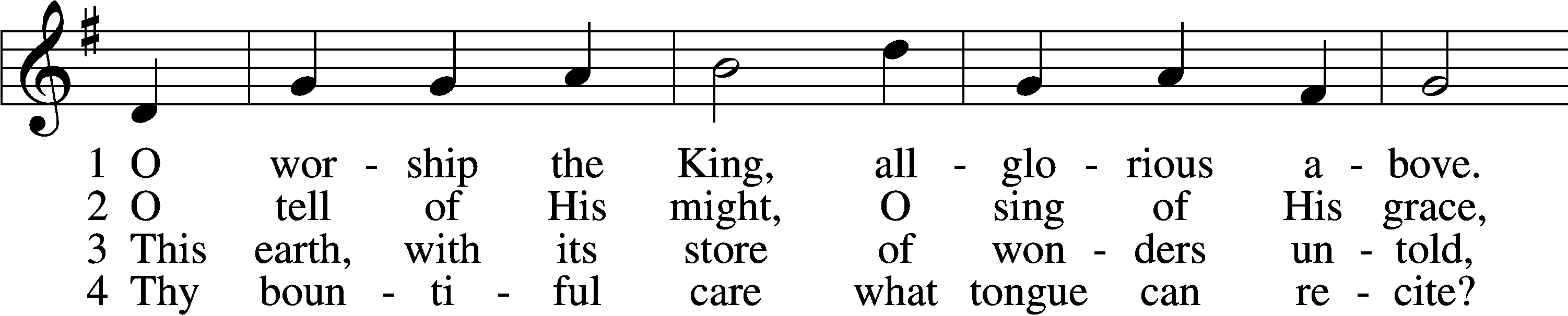 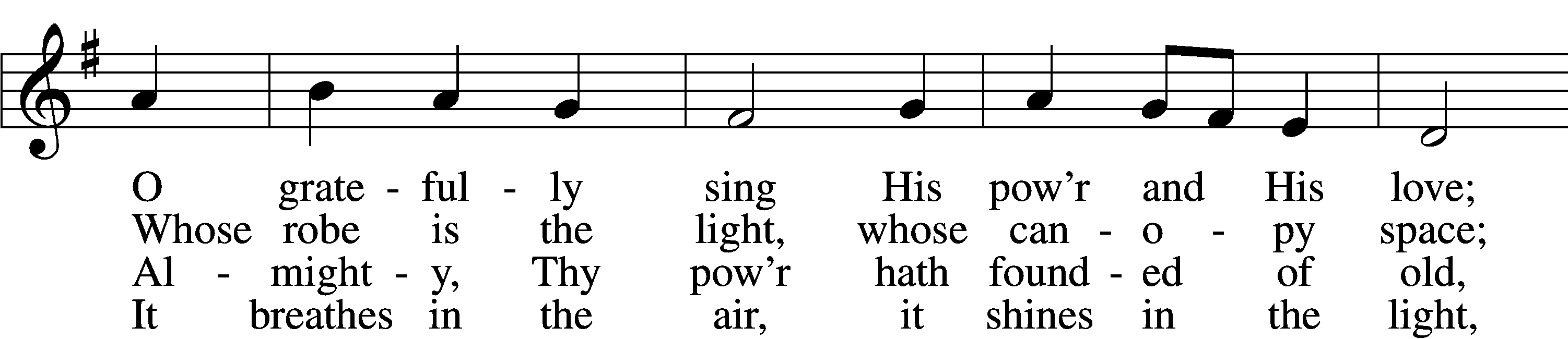 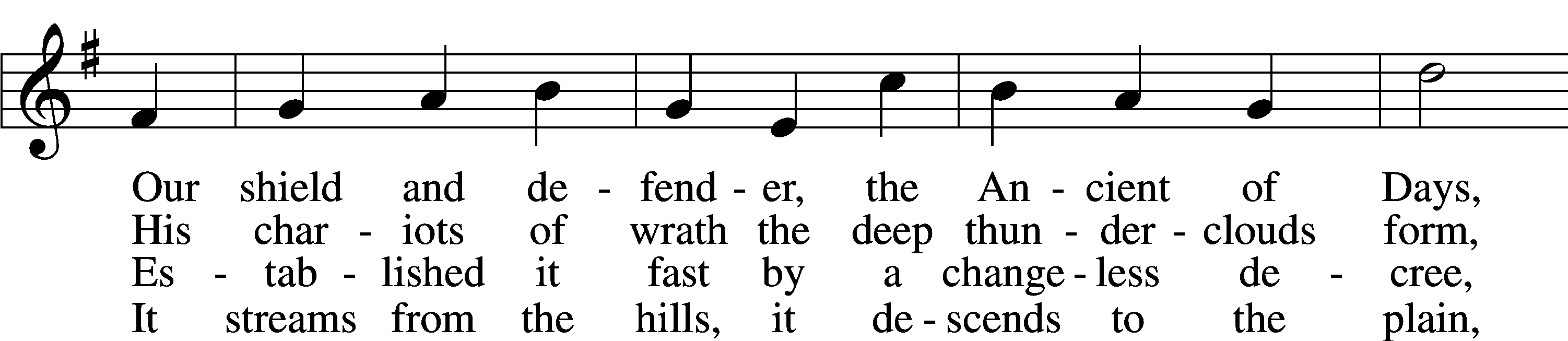 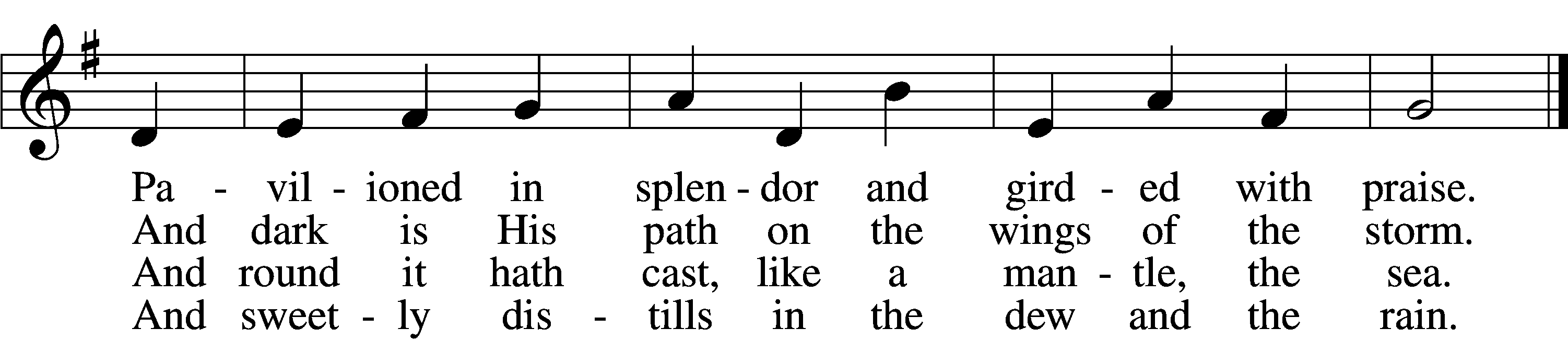 5	Frail children of dust				6    O measureless Might,
    and feeble as frail,     				ineffable Love,
In Thee do we trust, 				      While angels delight
    nor find Thee to fail.                                              to hymn Thee above,
Thy mercies, how tender,			      Thy humbler creation,
    how firm to the end,			            though feeble their lays, 
Our maker, defender,     			      though feeble their lays,	  
    redeemer, and friend!			            shall sing to Thy praise.Text and tune: Public domainPlease stand as ableCONFESSION and ABSOLUTIONThe sign of the cross may be made by all in remembrance of their Baptism.P		In the name of the Father and of the T Son and of the Holy Spirit.C		Amen.	P		Our help is in the name of the Lord,C		who made heaven and earth. P		If You, O Lord, kept a record of sins, O Lord, who could stand?	C		   But with You there is forgiveness; therefore, You are feared.P	Since we are gathered to hear God’s Word, call upon Him in prayer and praise, and receive the body and blood of our Lord Jesus Christ in the fellowship of this altar, let us first consider our unworthiness and confess before God and one another that we have sinned in thought, word, and deed, and that we cannot free ourselves from our sinful condition. Together as His people let us take refuge in the infinite mercy of God, our heavenly Father, seeking His grace for the sake of Christ, and saying: God, be merciful to me, a sinner.	C		Almighty God, have mercy upon us, forgive us our sins, and lead us to everlasting   life. Amen.P	Almighty God, merciful Father, in Holy Baptism You declared us to be Your children and gathered us into Your one, holy Church, in which You daily and richly forgive us our sins and grant us new life through Your Spirit. Be in our midst, enliven our faith, and graciously receive our prayer and praise; through Your Son, Jesus Christ, our Lord.C	Amen.SERVICE OF THE WORDINTROIT	Psalm 10:16–18; antiphon: v. 12P  	Arise, O Lord; O God, lift up your hand;
	forget not the afflicted.C  	The Lord is king forever and ever;
	the nations perish from his land.P  	O Lord, you hear the desire of the afflicted;
	you will strengthen their heart;C  	you will incline your ear to do justice to the fatherless and the oppressed,
  so that man who is of the earth may strike terror no more.Glory be to the Father and to the Son
	and to the Holy Spirit;
 as it was in the beginning,
	 is now, and will be forever. Amen.P  	Arise, O Lord; O God, lift up your hand;
   forget not the afflicted.SERVICE OF THE WORD	KYRIE                                                                                                                                             LSB 204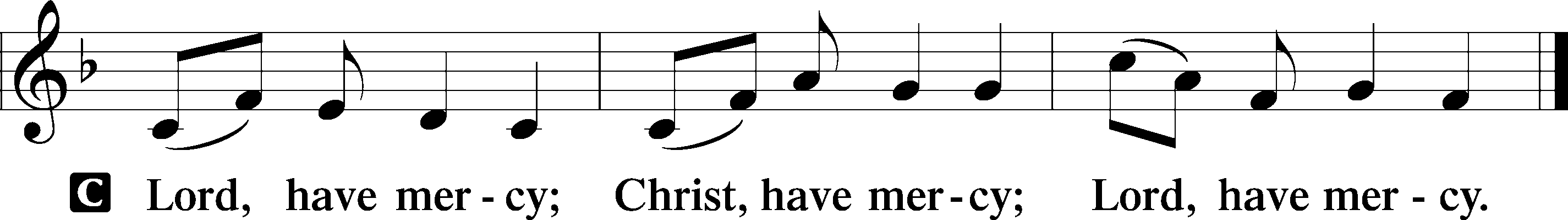 HYMN OF PRAISEGLORIA in EXCELSIS                                                                                                    LSB 204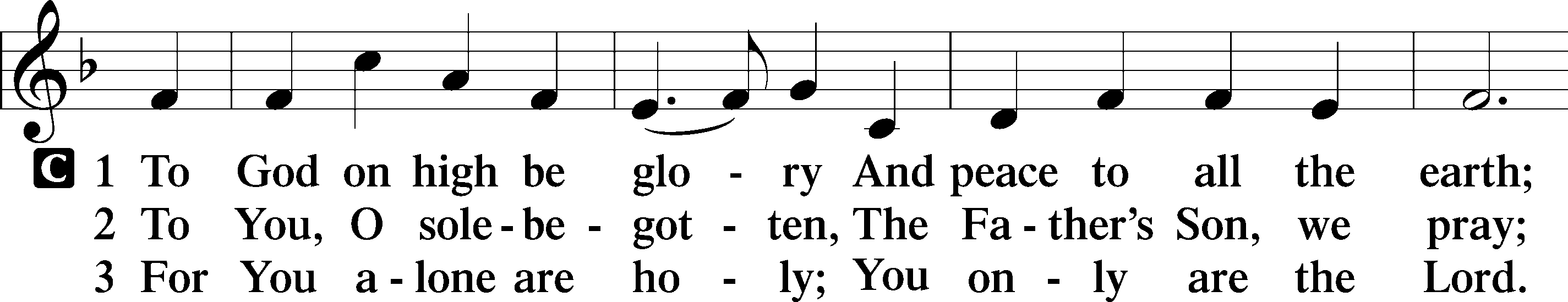 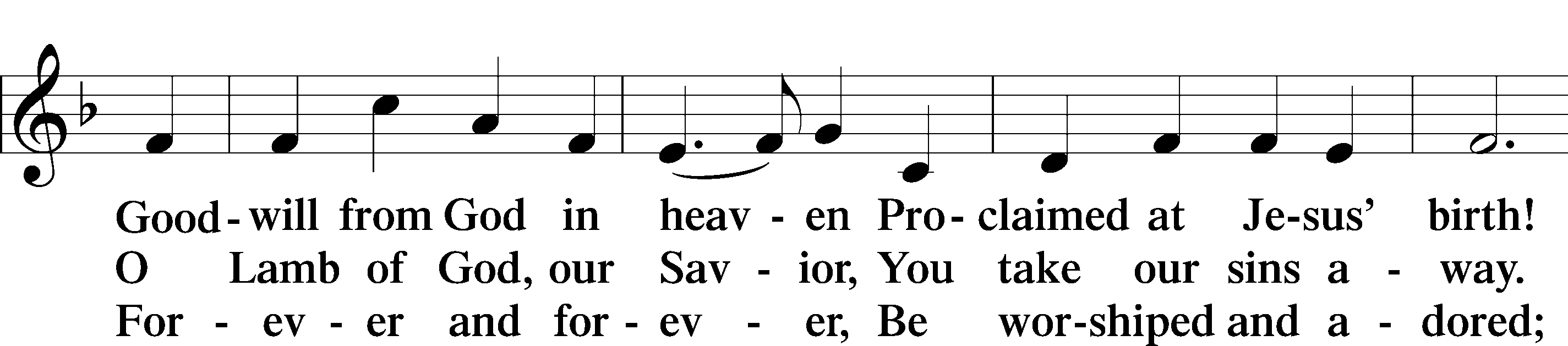 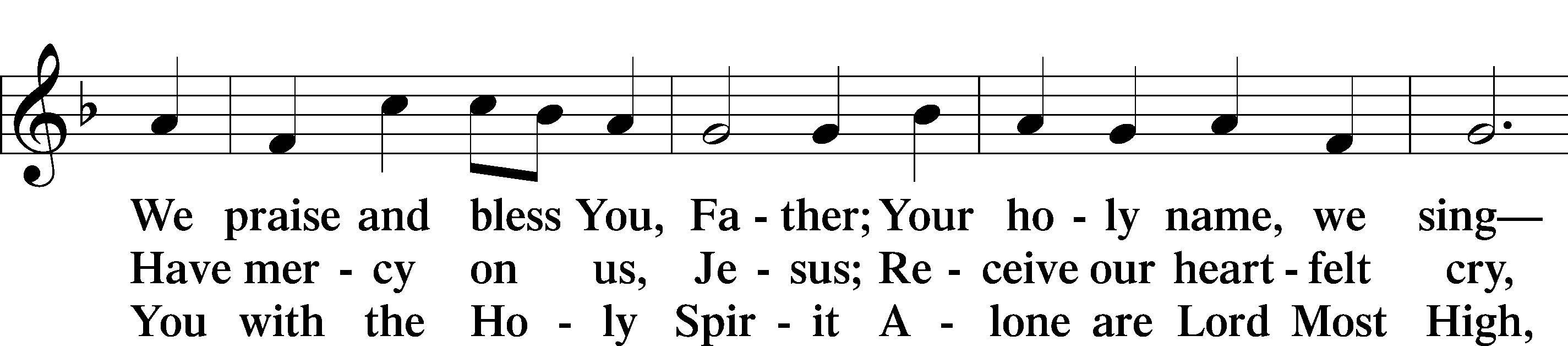 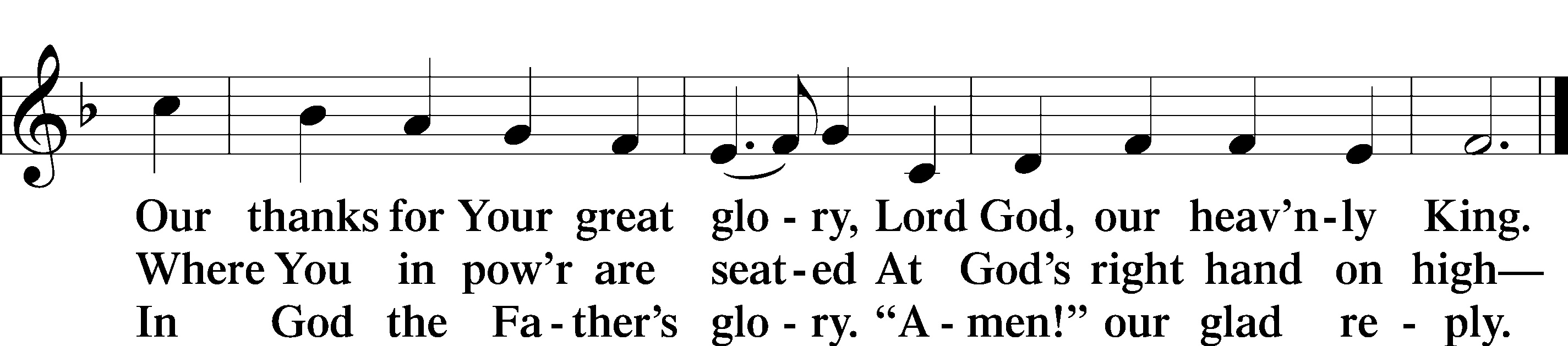   SALUTATION AND COLLECT OF THE DAYP	The Lord be with you.C	And also with you.P	Let us pray.	Almighty God, You know we live in the midst of so many dangers that in our frailty we cannot stand upright. Grant strength and protection to support us in all dangers and carry us through all temptations; through Jesus Christ, Your Son, our Lord, who lives and reigns with You and the Holy Spirit, one God, now and forever. C	Amen.Please be seatedOLD TESTAMENT READING	Jeremiah 1:4–19	4Now the word of the Lord came to me, saying,5“Before I formed you in the womb I knew you,
and before you were born I consecrated you;
I appointed you a prophet to the nations.”6Then I said, “Ah, Lord God! Behold, I do not know how to speak, for I am only a youth.” 7But the Lord said to me,“Do not say, ‘I am only a youth’;
for to all to whom I send you, you shall go,
and whatever I command you, you shall speak.
8Do not be afraid of them,
for I am with you to deliver you,
declares the Lord.”9Then the Lord put out his hand and touched my mouth. And the Lord said to me,“Behold, I have put my words in your mouth.
10See, I have set you this day over nations and over kingdoms,
to pluck up and to break down,
to destroy and to overthrow,
to build and to plant.”	11And the word of the Lord came to me, saying, “Jeremiah, what do you see?” And I said, “I see an almond branch.” 12Then the Lord said to me, “You have seen well, for I am watching over my word to perform it.”	13The word of the Lord came to me a second time, saying, “What do you see?” And I said, “I see a boiling pot, facing away from the north.” 14Then the Lord said to me, “Out of the north disaster shall be let loose upon all the inhabitants of the land. 15For behold, I am calling all the tribes of the kingdoms of the north, declares the Lord, and they shall come, and every one shall set his throne at the entrance of the gates of Jerusalem, against all its walls all around and against all the cities of Judah. 16And I will declare my judgments against them, for all their evil in forsaking me. They have made offerings to other gods and worshiped the works of their own hands. 17But you, dress yourself for work; arise, and say to them everything that I command you. Do not be dismayed by them, lest I dismay you before them. 18And I, behold, I make you this day a fortified city, an iron pillar, and bronze walls, against the whole land, against the kings of Judah, its officials, its priests, and the people of the land. 19They will fight against you, but they shall not prevail against you, for I am with you, declares the Lord, to deliver you.”P	This is the Word of the Lord.C	Thanks be to God.                                                                                                          	EPISTLE	1 Corinthians 12:31b—13:13	I will show you a still more excellent way.	1If I speak in the tongues of men and of angels, but have not love, I am a noisy gong or a clanging cymbal. 2And if I have prophetic powers, and understand all mysteries and all knowledge, and if I have all faith, so as to remove mountains, but have not love, I am nothing. 3If I give away all I have, and if I deliver up my body to be burned, but have not love, I gain nothing.	4Love is patient and kind; love does not envy or boast; it is not arrogant 5or rude. It does not insist on its own way; it is not irritable or resentful; 6it does not rejoice at wrongdoing, but rejoices with the truth. 7Love bears all things, believes all things, hopes all things, endures all things.	8Love never ends. As for prophecies, they will pass away; as for tongues, they will cease; as for knowledge, it will pass away. 9For we know in part and we prophesy in part, 10but when the perfect comes, the partial will pass away. 11When I was a child, I spoke like a child, I thought like a child, I reasoned like a child. When I became a man, I gave up childish ways. 12For now we see in a mirror dimly, but then face to face. Now I know in part; then I shall know fully, even as I have been fully known.	13So now faith, hope, and love abide, these three; but the greatest of these is love.P	This is the Word of the Lord.C	Thanks be to God.Please stand as ableALLELUIA AND VERSE		                                                                 LSB 205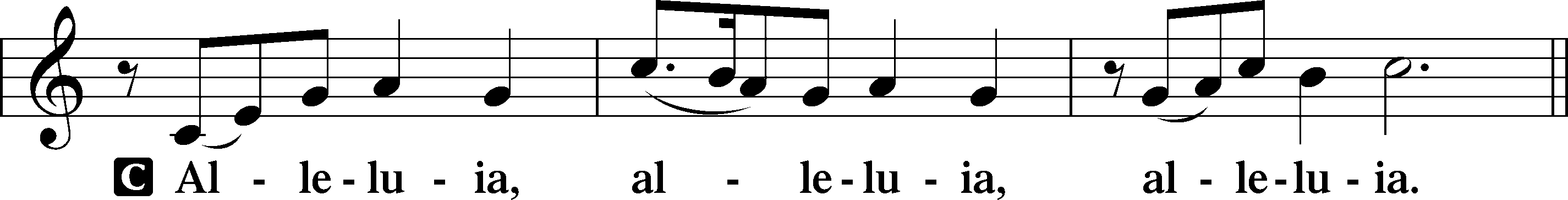 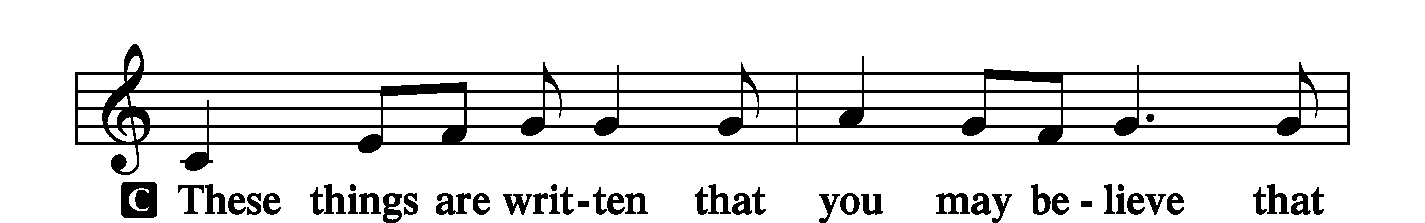 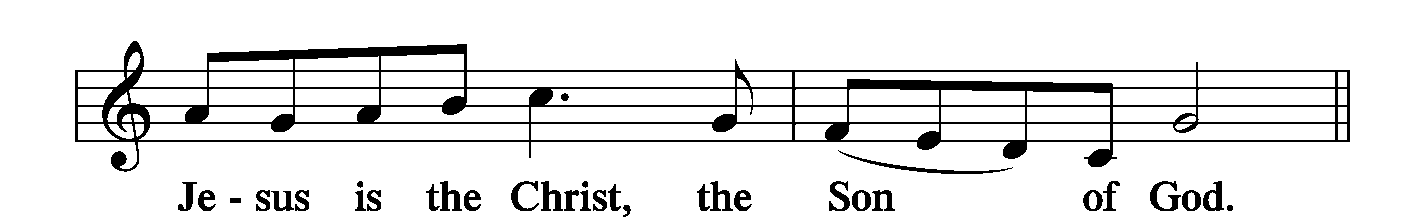 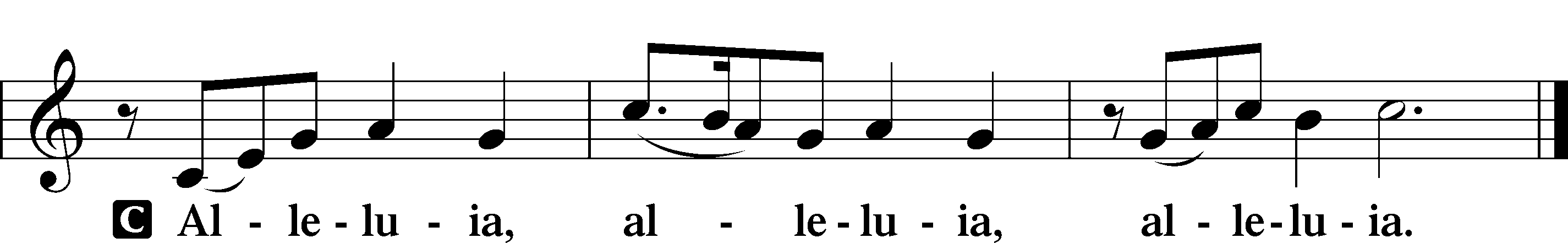 HOLY GOSPEL	Luke 4:31–44P	The Holy Gospel according to St. Luke, the fourth chapter.C	Glory to You, O Lord.	31[Jesus] went down to Capernaum, a city of Galilee. And he was teaching them on the Sabbath, 32and they were astonished at his teaching, for his word possessed authority. 33And in the synagogue there was a man who had the spirit of an unclean demon, and he cried out with a loud voice, 34“Ha! What have you to do with us, Jesus of Nazareth? Have you come to destroy us? I know who you are—the Holy One of God.” 35But Jesus rebuked him, saying, “Be silent and come out of him!” And when the demon had thrown him down in their midst, he came out of him, having done him no harm. 36And they were all amazed and said to one another, “What is this word? For with authority and power he commands the unclean spirits, and they come out!” 37And reports about him went out into every place in the surrounding region.	38And he arose and left the synagogue and entered Simon’s house. Now Simon’s mother-in-law was ill with a high fever, and they appealed to him on her behalf. 39And he stood over her and rebuked the fever, and it left her, and immediately she rose and began to serve them.	40Now when the sun was setting, all those who had any who were sick with various diseases brought them to him, and he laid his hands on every one of them and healed them. 41And demons also came out of many, crying, “You are the Son of God!” But he rebuked them and would not allow them to speak, because they knew that he was the Christ.	42And when it was day, he departed and went into a desolate place. And the people sought him and came to him, and would have kept him from leaving them, 43but he said to them, “I must preach the good news of the kingdom of God to the other towns as well; for I was sent for this purpose.” 44And he was preaching in the synagogues of Judea.P	This is the Gospel of the Lord.C	Praise to You, O Christ.NICENE CREEDC	I believe in one God,     the Father Almighty,     maker of heaven and earth          and of all things visible and invisible.And in one Lord Jesus Christ,     the only-begotten Son of God,     begotten of His Father before all worlds,     God of God, Light of Light,     very God of very God,     begotten, not made,     being of one substance with the Father,     by whom all things were made;     who for us men and for our salvation came down from heaven     and was incarnate by the Holy Spirit of the virgin Mary     and was made man;     and was crucified also for us under Pontius Pilate.     He suffered and was buried.     And the third day He rose again according to the Scriptures          and ascended into heaven     and sits at the right hand of the Father.     And He will come again with glory to judge both the living and the dead,     whose kingdom will have no end.And I believe in the Holy Spirit,     the Lord and giver of life,     who proceeds from the Father and the Son,     who with the Father and the Son together is worshiped and glorified,     who spoke by the prophets.     And I believe in one holy Christian and apostolic Church, I acknowledge one Baptism for the remission of sins,     and I look for the resurrection of the dead     and the life T of the world to come. Amen.Please be seatedALL GOD’S CHILDREN – TALKHYMN OF THE DAY Thy Strong Word                                                                 LSB  578 (Please stand on st. 6)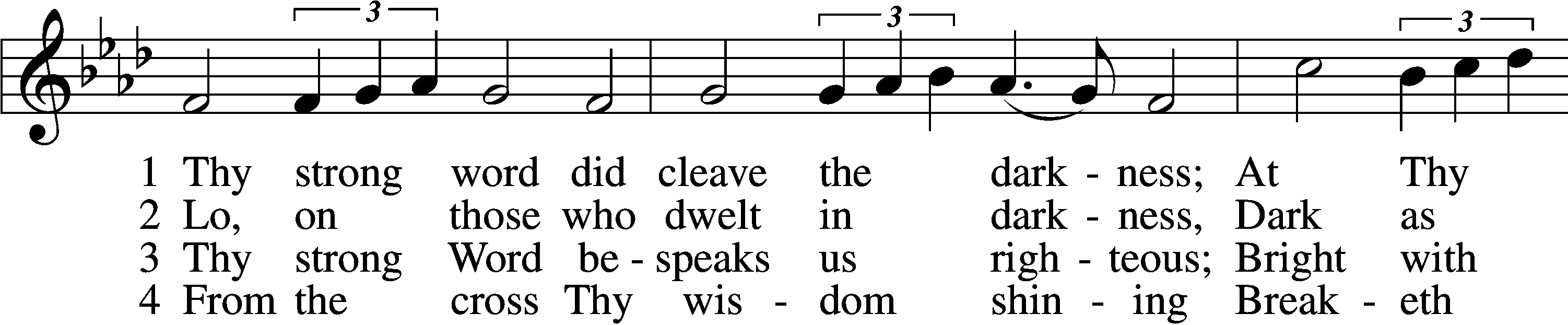 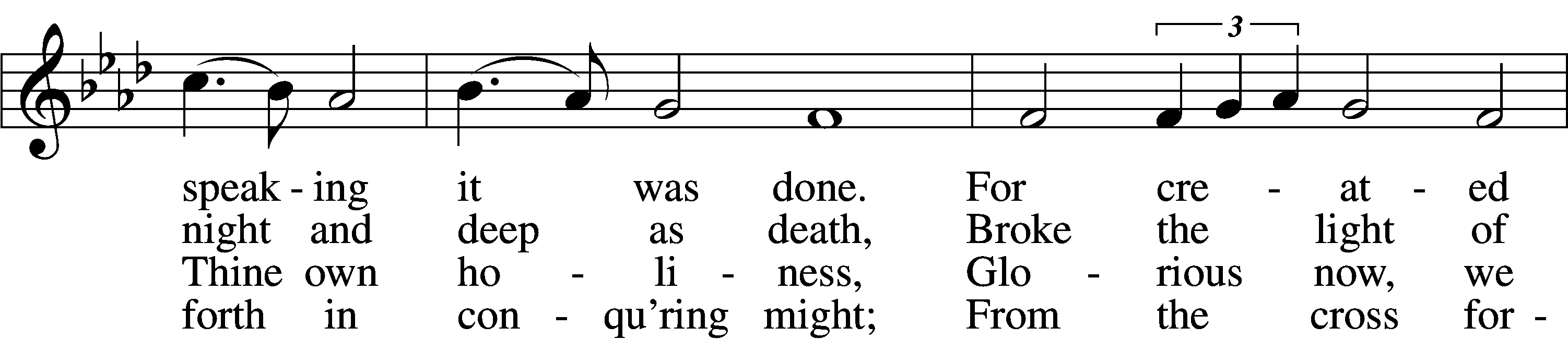 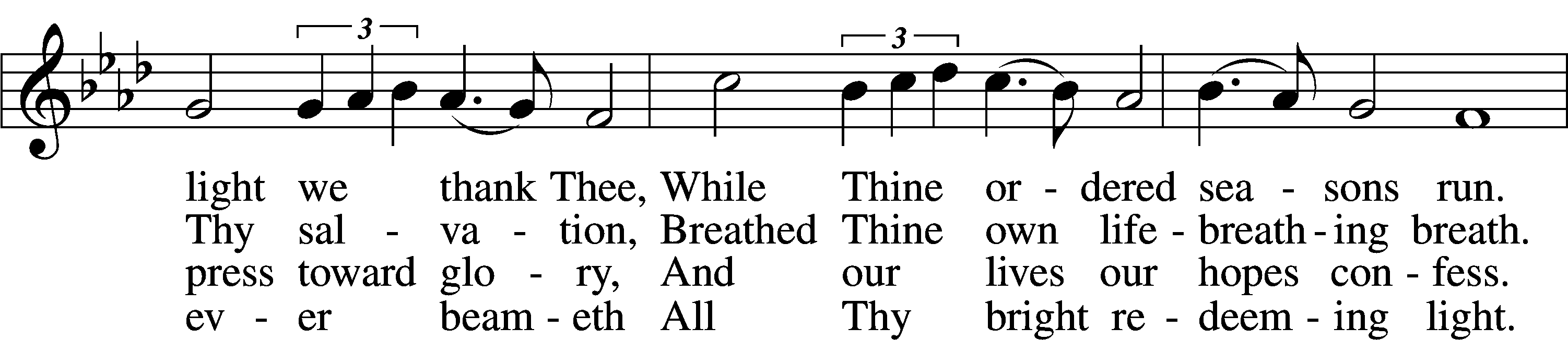 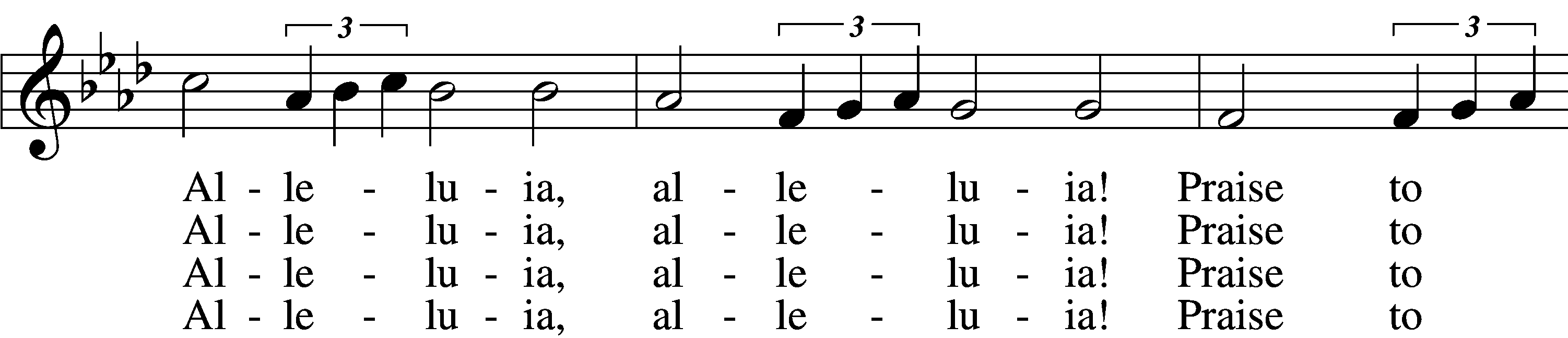 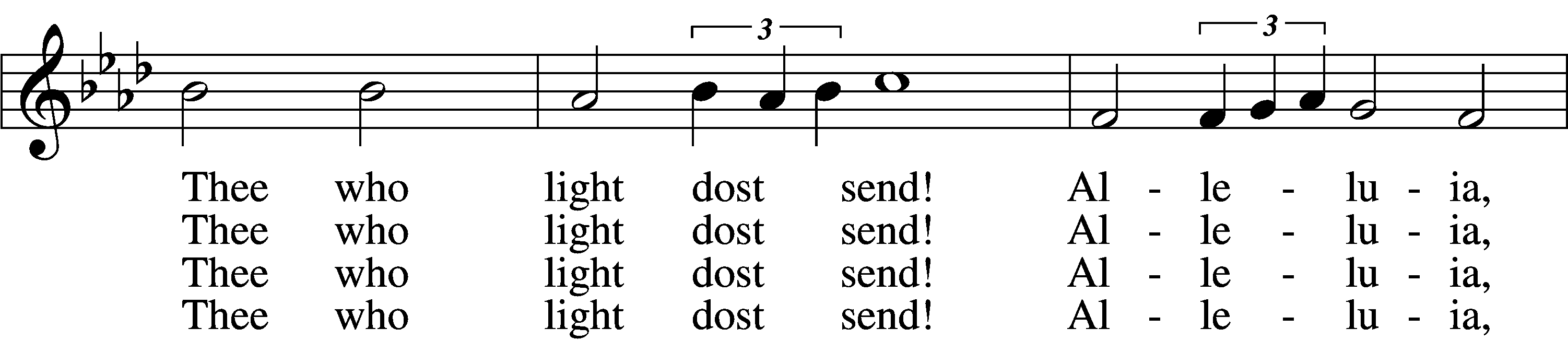 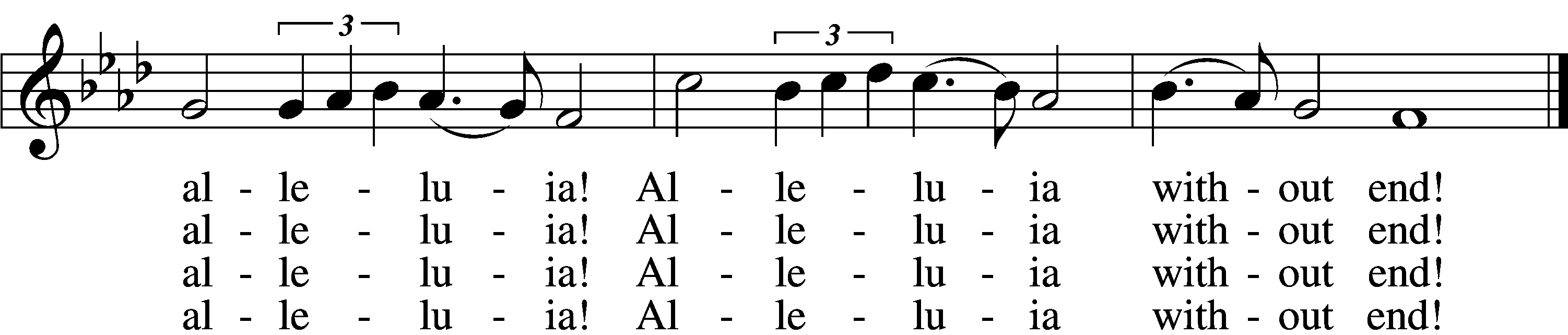 5	Give us lips to sing Thy glory,
    Tongues Thy mercy to proclaim,
Throats that shout the hope that fills us,
    Mouths to speak Thy holy name.
Alleluia, alleluia!
    May the light which Thou dost send
Fill our songs with alleluias,
    Alleluias without end!D	6	God the Father, light-creator,
    To Thee laud and honor be.
To Thee, Light of Light begotten,
    Praise be sung eternally.
Holy Spirit, light-revealer,
    Glory, glory be to Thee.
Mortals, angels, now and ever
    Praise the holy Trinity!Text: © 1969 Concordia Publishing House. Used by permission: LSB Hymn License no. 110002537Tune: Public domainSERMONPlease stand as ablePRAYER of the CHURCHAfter each Segment:P  	Lord, in Your Mercy,C	Hear our Prayer.After Final Segment:P  		Hear us as we pray in His name and as He has taught us:LORD’S PRAYERC	Our Father who art in heaven,     hallowed be Thy name,     Thy kingdom come,     Thy will be done on earth          as it is in heaven;     give us this day our daily bread;     and forgive us our trespasses          as we forgive those          who trespass against us;     and lead us not into temptation,     but deliver us from evil.For Thine is the kingdom     and the power and the glory     forever and ever. Amen.SERVICE of the SACRAMENTPREFACE	LSB 208P	The Lord be with you.C	And also with you.P	Lift up your hearts.C	We lift them to the Lord.P	 	Let us give thanks to the Lord our God.C	It is right to give Him thanks and praise. P	It is truly good, right, and salutary that we should at all times and in all places give thanks to You, O Lord, holy Father, almighty and everlasting God, for the countless blessings You so freely bestow on us and all creation. Above all, we give thanks for Your boundless love shown to us when You sent Your only-begotten Son, Jesus Christ, into our flesh and laid on Him our sin, giving Him into death that we might not die eternally. Because He is now risen from the dead and lives and reigns to all eternity, all who believe in Him will overcome sin and death and will rise again to new life. Therefore with angels and archangels and with all the company of heaven we laud and magnify Your glorious name, evermore praising You and singing:SANCTUS                                                                                                              LSB 208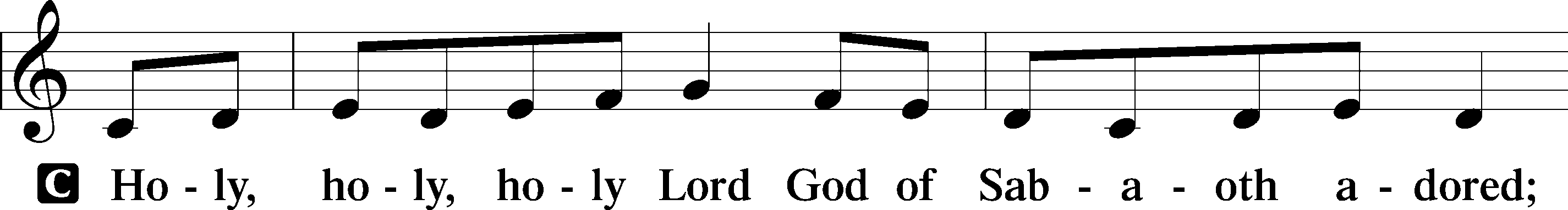 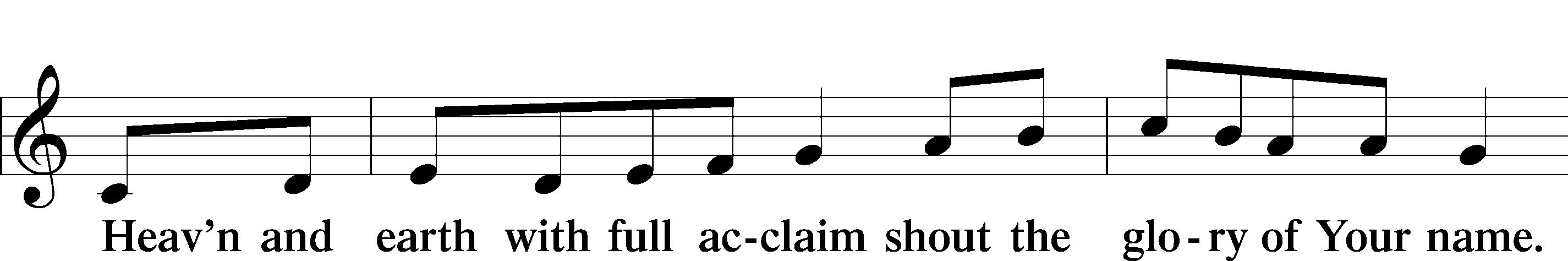 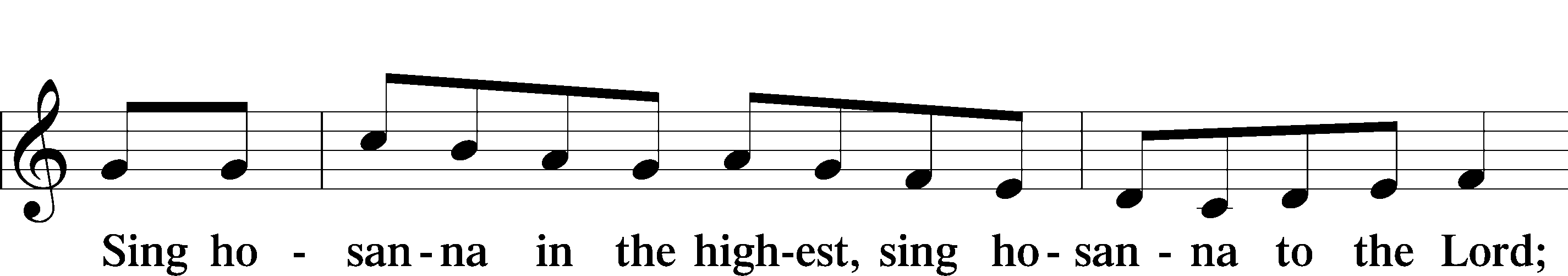 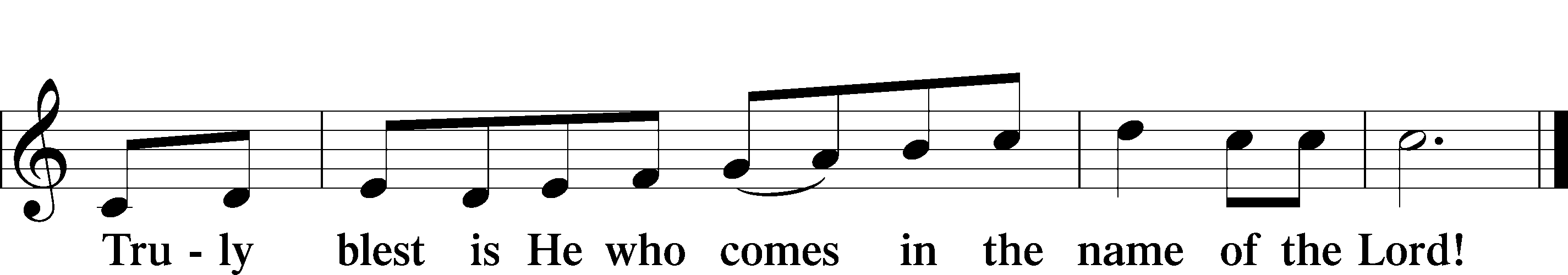 PRAYER OF THANKSGIVING	P	Blessed are You, O Lord our God, king of all creation, for You have had mercy on us and given Your only-begotten Son that whoever believes in Him should not perish but have eternal life.	As the glory of Your presence once filled Your ancient temple, so in the incarnation of Your Son, Jesus Christ, You manifested the fullness of Your glory in human flesh.	We give You thanks that in His most Holy Supper You reveal Your glory to us. Grant us faithfully to eat His body and drink His blood so that we may one day behold Your glory face to face.THE WORDS OF OUR LORDP		Our Lord Jesus Christ, on the night when He was betrayed, took bread, and when He had given thanks, He broke it and gave it to the disciples and said: “Take, eat; this is My T body, which is given for you. This do in remembrance of Me.”			In the same way also, He took the cup after supper, and when He had given thanks, He gave it to them, saying: “Drink of it, all of you; this cup is the New Testament in My T blood, which is shed for you for the forgiveness of sins. This do, as often as you drink it, in remembrance of Me.”PAX DOMINI P	The peace of the Lord be with you always.C	Amen.AGNUS DEI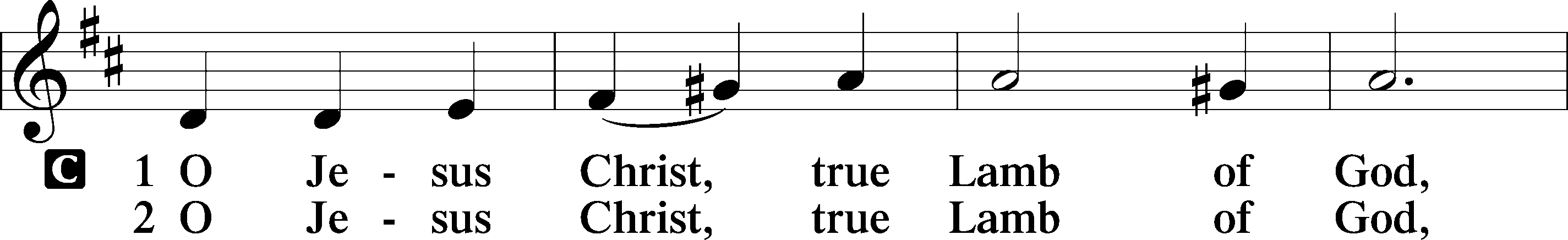 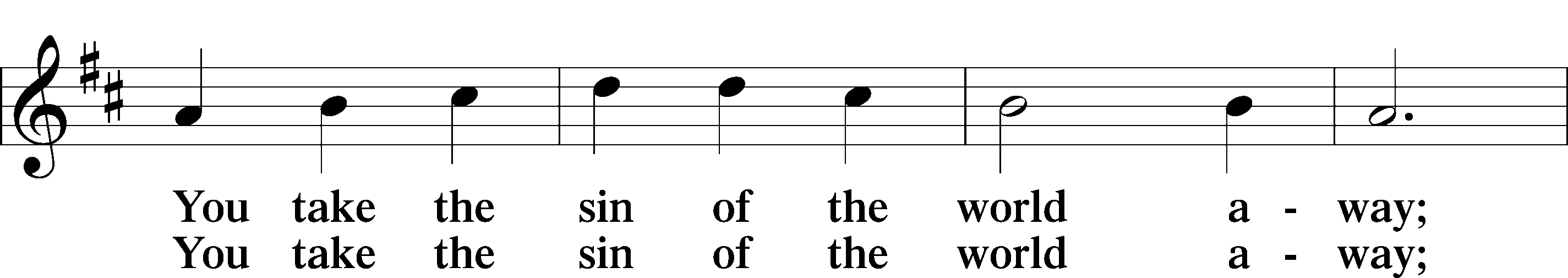 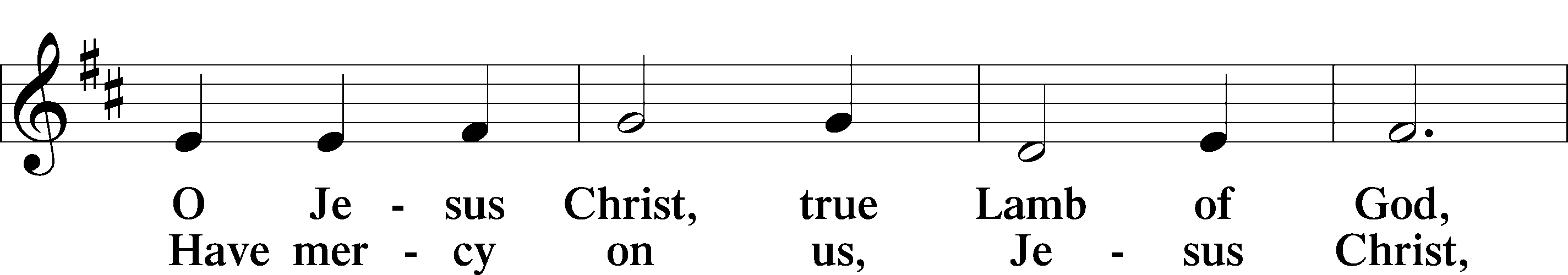 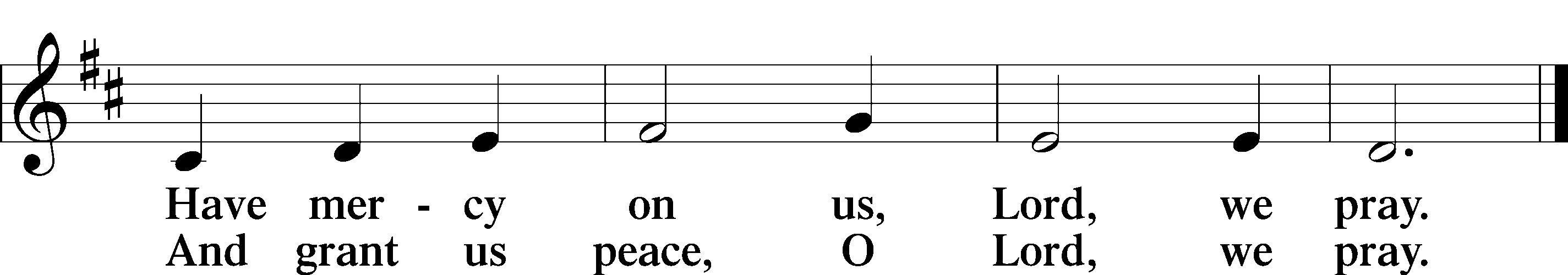 Please be seatedDISTRIBUTIONThe pastor and those who assist him receive the body and blood of Christ first, then Communion will be served in a continuous fashion. Households may commune at the same time together. Ushers will help direct you forward via the center aisle; please return to your seats via the side aisles. Gluten-free bread is available for those who need it, as is non-alcoholic grape juice. Simply request either when you come forward to receive Communion.DISTRIBUTION HYMN My Hope Is Built on Nothing Less                                                               LSB 575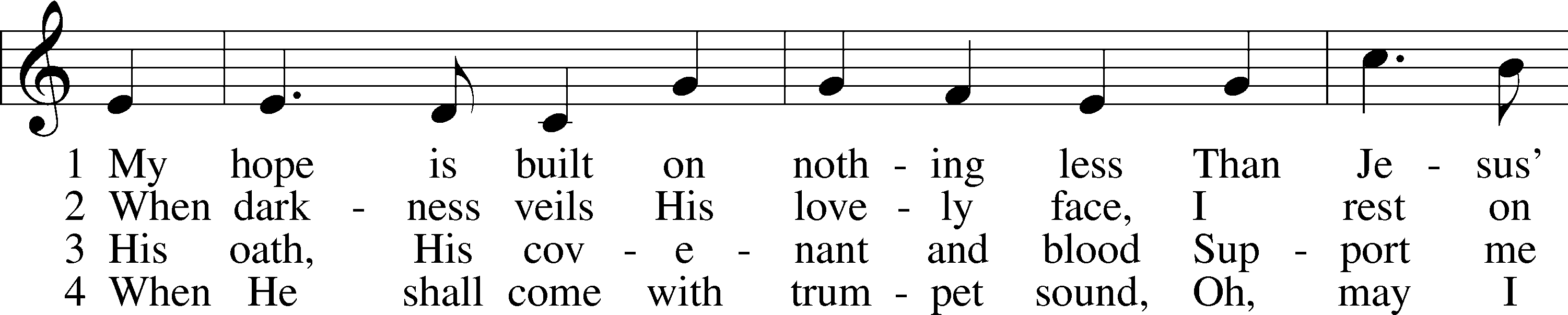 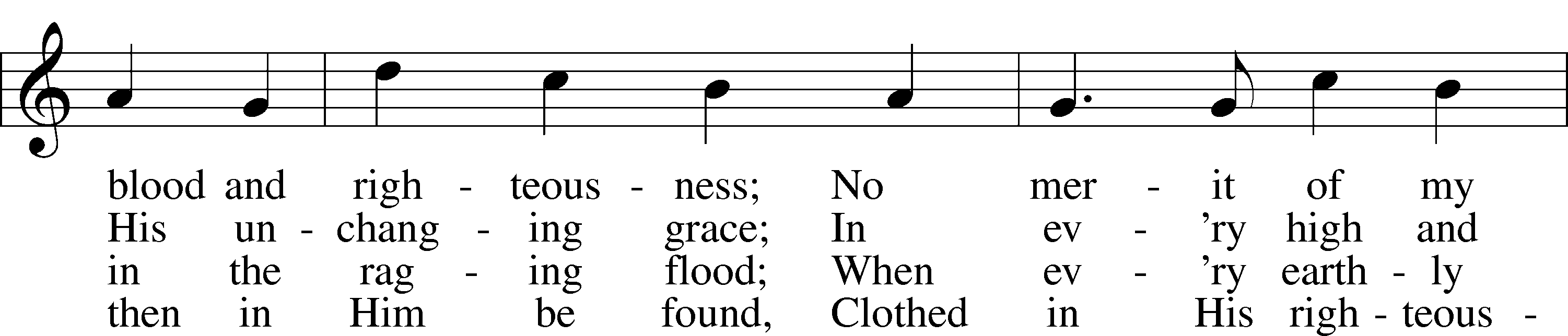 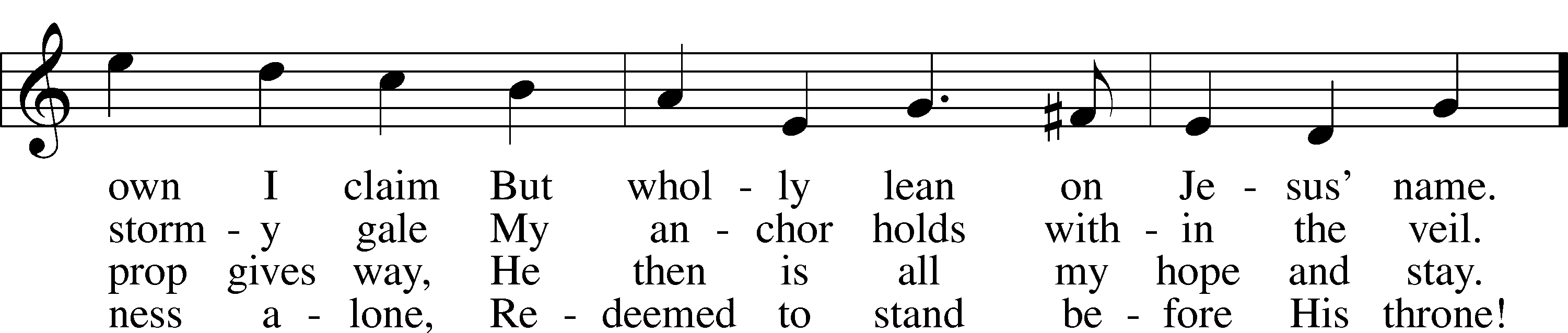 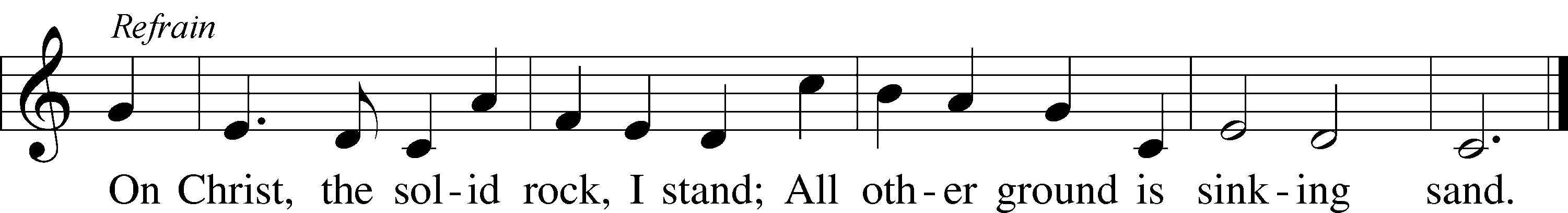 Text and tune: Public domainPlease stand as able   THE DISMISSALP	The body and blood of our Lord Jesus Christ strengthen and preserve you in body and soul    	 to life everlasting. Depart T in peace.C	 Amen.NUNC DIMITTIS	LSB 211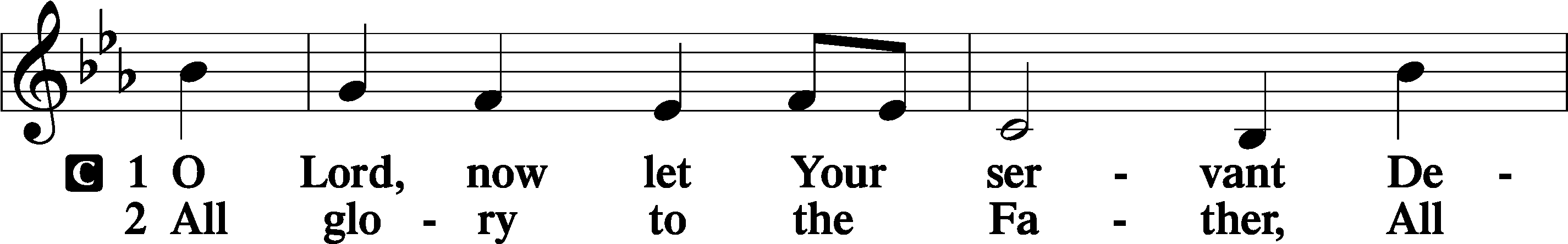 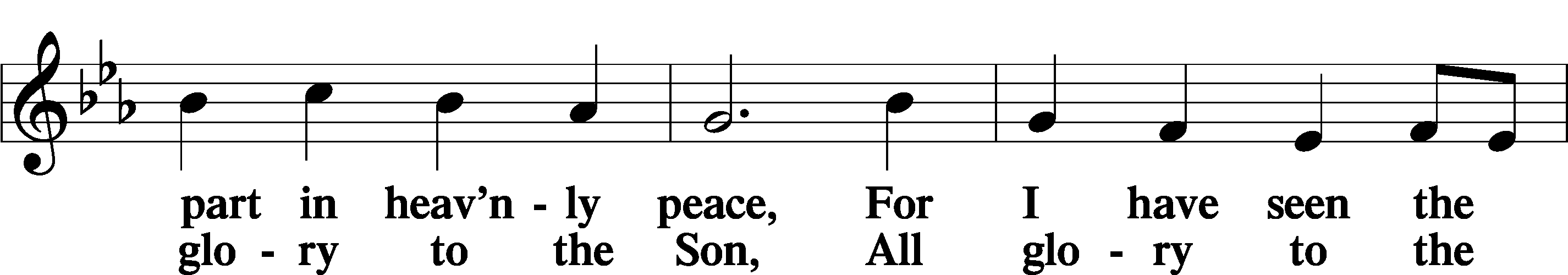 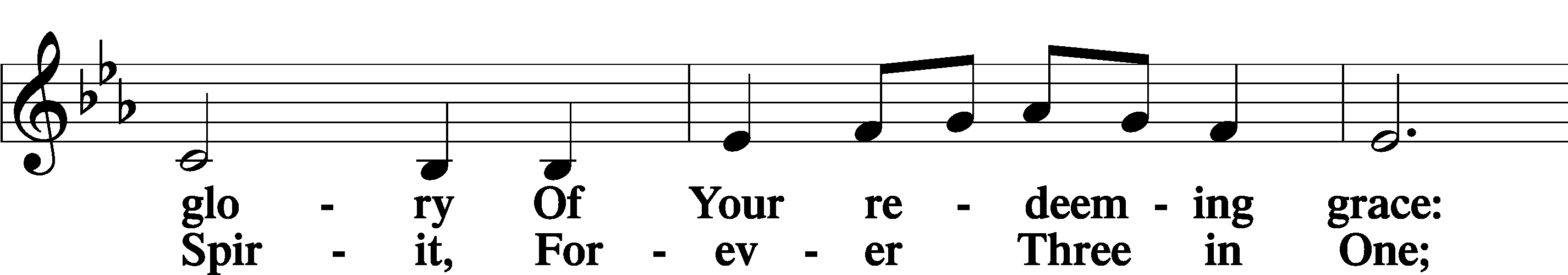 (Continued on next page)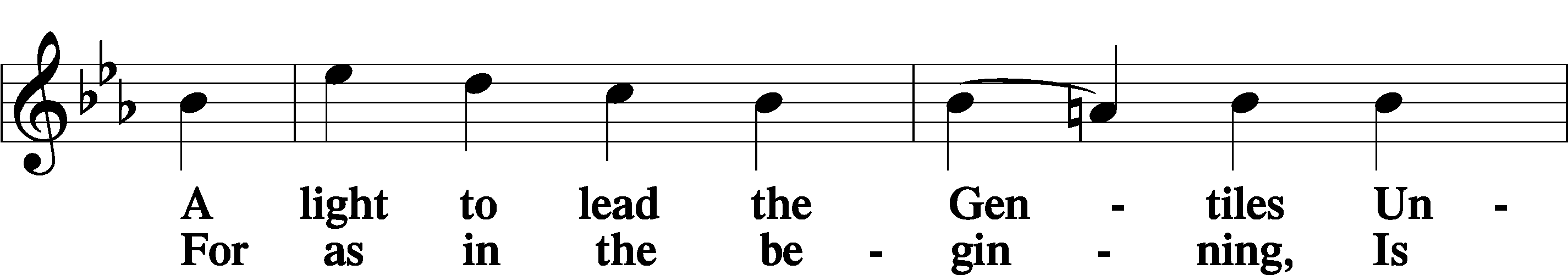 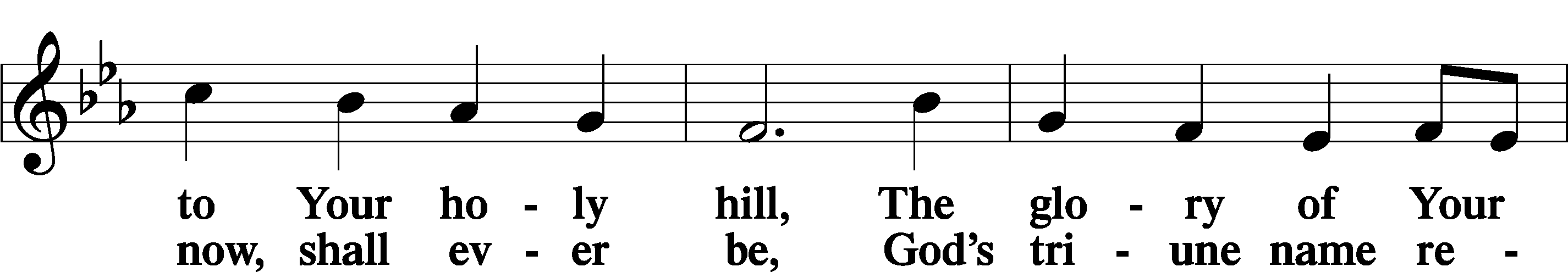 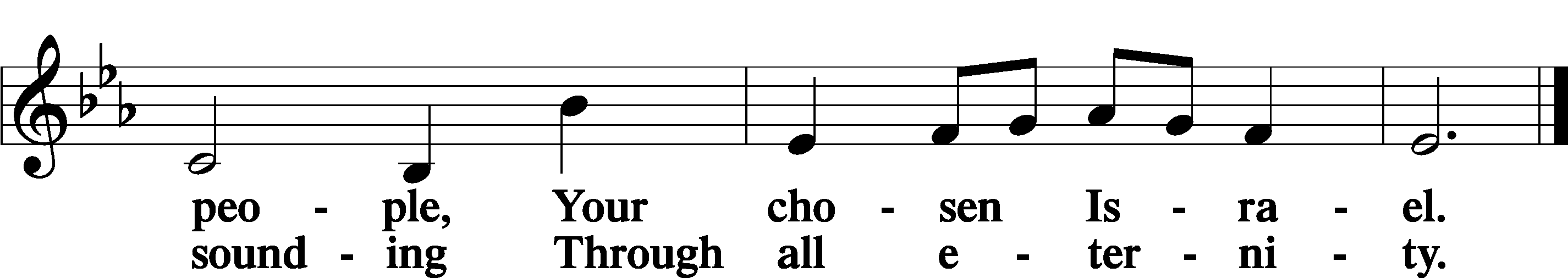 POST COMMUNION COLLECTP	Let us pray.	O God the Father, the fountain and source of all goodness, who in loving-kindness sent Your only-begotten Son into the flesh, we thank You that for His sake You have given us pardon and peace in this Sacrament, and we ask You not to forsake Your children but always to rule our hearts and minds by Your Holy Spirit that we may be enabled constantly to serve You; through Jesus Christ, Your Son, our Lord, who lives and reigns with You and the Holy Spirit, one God, now and forever.C	Amen.BENEDICAMUS                                                                                                                       LSB 212P	Let us bless the Lord.C	   Thanks be to God.BENEDICTIONP	The Lord bless you and keep you.The Lord make His face shine on you and be gracious to you.The Lord look upon you with favor and T give you peace.C	Amen.Please be seatedCLOSING HYMN Almighty Father, Bless the Word                                         LSB 923 (Please stand on st.3)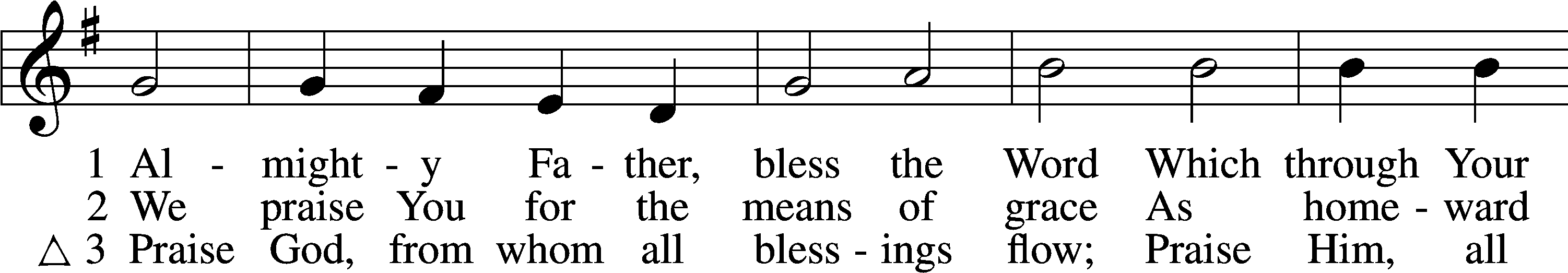 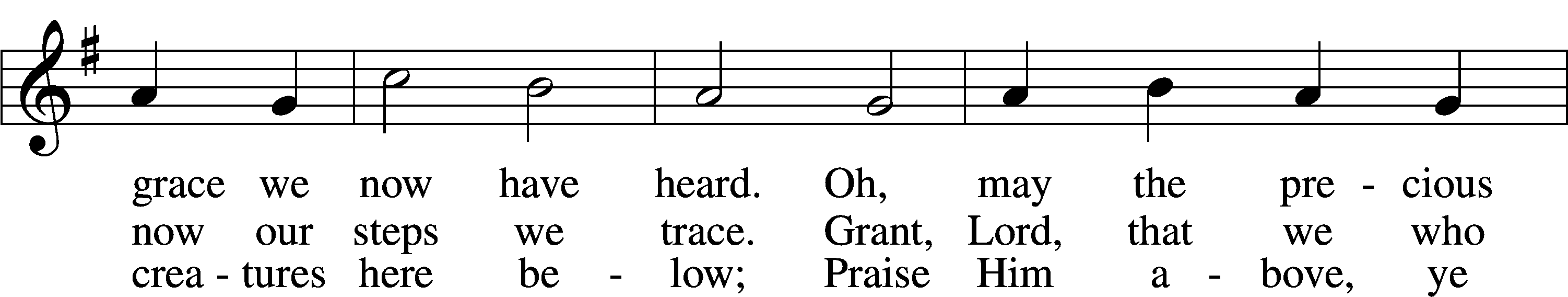 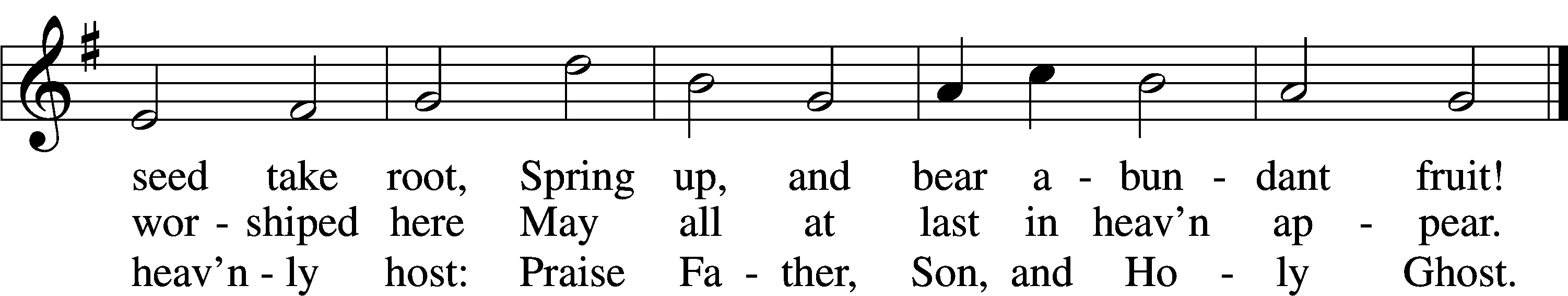 Text and tune: Public domainANNOUNCEMENTS and SENDING WORDSP	We go to live for Jesus!C	We go to share His love!AcknowledgmentsUnless otherwise indicated, Scripture quotations are from the ESV® Bible (The Holy Bible, English Standard Version®), copyright © 2001 by Crossway, a publishing ministry of Good News Publishers. Used by permission. All rights reserved. Created by Lutheran Service Builde Next Week’s ReadingsOld Testament: Isaiah 6:1-8 (9-13)Epistle: 1 Corinthians 14:12b-20Holy Gospel:  Luke 5:1-11SERVING in GODS HOUSE TODAYPastor:  Rev. Ken Bernthal			Counters:  Larry Whitney, Wendell SmithElder:  Tim Arner				Altar Care: Karen SchneiderUshers:  Roxie Mohr, Dave Beyers		Virtual Organist: Bob EratGreeters:  Donna Cottrell, Leslie Martin		Children’s Talk: Nancy ElyPRAYERSPlease contact the office with updates to the prayer list.  People will remain on the prayer list for 4 weeks before being removed. If they need to remain on the list, please keep Elaine informed and of any updates. This will help us to have a more   accurate list.  Thanks for your cooperation.REMEMBER IN YOUR PRAYERSThose who continue to grieve the passing of loved ones, Family of Richard Sherman, Family of Vi Erat,  Family of Bob Breen, and Family of Peggy Scheedig. Those with upcoming surgery: Those recovering from surgery:  Jennifer Martin.Those with health concerns:   Tiffany Amsdill, Laurie Breen, Hope Buchinger, Karen Christoff, Leslie Martin, Eleanor Raether, Beth Smith, and John Stutzman.Those diagnosed with cancer: Leah Eicher, Rachel Frisch, Joe Gibson, Hope Osantowski, and Maria Freimark ( From Cancer & Friends Support Group).Those under Hospice Home Care:  Ruth Luebs, and Ken Williamson.BIRTHDAYS:                                              ANNIVERSARIES;Delayni Brown				       Wendell & Dee SmithKayla AlbrechtAnn MertzGlenn SmithMary AregoTanner BeyersBrock WingoGeorge BahlmanJanice ShaferKaren ChristoffMESSAGESALTAR FLOWERS   today are given to the glory of God in celebration of  Laurie Breens  Birthday.MEMBER & GUEST CARDS:  If you have not filled out a member/guest card, please take the time to fill one out and place it in the plate behind the back pews in our sanctuary.WEDNESDAY MORNING BIBLE STUDY, 10:00am in the fellowship hall with Pastor Ken Bernthal.GREETING CARDS If you are in need of some greeting cards, we carry an array of them in the cabinet in the library. The cost of the cards is posted on the cabinet.  The money collected from the cards goes to LWML to help support Missions. CRAFT DAY-Card Making: Saturday March 5th @ 1pm we will be starting our craft day. You will have a choice of 8 cards to make and you will be working with a card maker.  The cost for this session is $20.00. If you want to make the cards and have a problem with the cost let Elaine in the office know.  Please do not let cost make you shy away from coming, talk to  Elaine we have  another group that will help with the cost.  This is the first time we are doing card making and have to get the kinks out of it. The group is limited to 20 people. Sign up sheet is in the narthex on the wall.KUT-UPS will be meeting Monday February 7th and 21st at 10am in the fellowship hall.CONGREGATIONAL MEETING:  The Congregational Annual Report meeting will be held on February 6, 2022 after the church service. Please mark this date on your calendar.  Super Bowl Sub Sandwich Sale:  You have an opportunity to order a great submarine sandwich on Super Bowl Sunday, and also support our Otsego County Food Pantry!  LWML will be preparing sub sandwiches the morning of February 13th and selling them for $6.50, with all the funds raised going to our local Food Pantry.  Please pre-order your sandwiches by filling out the order form on our narthex shelf.  There are several sandwich options from which to choose.  Place your order form in the basket next to the order forms, please.NEW MEMBERS: Glen & Elizabeth Smith, Karl & Laverne Scheiterlin, and Shirley Hildebrand will be received into membership on February 20th during the service and there will be a new member reception following the service.DUAL PARISH CALL MEETING: Since Pastor Groleau has declined our call we will be discussing calling Pastor Mayland, .  Our dual parish call meeting is scheduled for February 13th at Mt. Hope after their service approximately 12:00PM.  I know that this is Super Bowl Sunday and Subway Sandwich sale, but there will still be time for those who wish to attend the meeting to make it to Grayling.THIS WEEK AT TRINITYJanuary 30	 	Sunday 	            9:00 am		Worship Service - Holy Communion – Rev. Ken Bernthal         10:00 am		Fellowship & Coffee Hour               10:30 am	Sunday Morning Bible Study W/ Dr. Tom Beach January 31		Monday           7:00 pm	ChoirFebruary 1	           Tuesday            3:00 pm	Heart of the Pines Quilt Group            5:00 am	Ladies Get-Together Dinner (Apple-bees)            6:30 pm	Board of Elders MeetingFebruary 2		Wednesday          10:00 am	Wednesday Morning Bible Study W/ Pastor Ken Bernthal     February 3		Thursday  February 4			FridayFebruary 5			Saturday            10:00 am	Stephen Ministry Peer Supervision meeting.February 6	 		Sunday 	            9:00 am		Worship Service - Holy Communion – Rev. Paul Schneider         10:00 am		Fellowship & Coffee Hour               10:30 am	Bible Study with Dr. Tom Beach (Tutoring Room)